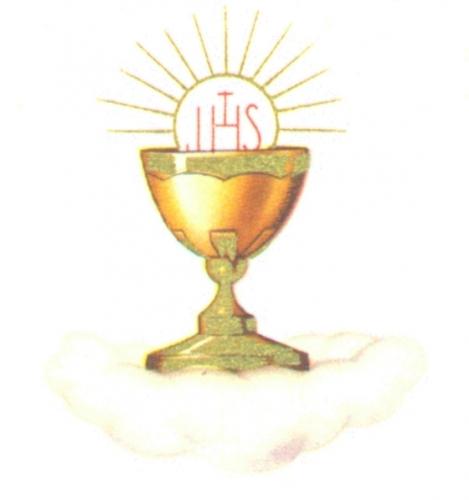 Candidate Information ~ Please Print Clearly	    Candidate Goes by: ___________________________Candidate’s Formal Name: _________________________________________________________________			     		 (first)			(middle)			 (last)	Birth Date: ___________________________ Birth place (City/State) ________________________________Place of First Grade Religious Education: ______________________________________________________Please list any special medical/learning concerns for your child: ____________________________________________________________________________________________________________________________________________“Eu sou o pão vivo, descido do céu. Quem comer deste pão viverá eternamente (...) quem come  a minha Carne e bebe o meu Sangue tem a vida eterna (...) permanece em mim e eu nele” (Jo 6, 51-56).